PROJECT APPLICATION NUMBER:   ……………..PROJECT DETAILS:

PROJECT ELIGIBILITY 
Does the project:	Yes	No1.	have a developmental focus?									     2.	meet the Post’s international relations and public diplomacy objectives?			     	3.	assist poor or other disadvantaged people directly?						     4.	preclude support, directly or indirectly, to terrorists or terrorist groups?			     5.	allow for completion within the Post’s specified timeframes?				     6.	avoid recurrent costs?										     7.	involve a demonstrated commitment by the local community, and/or applicant? 		     8.	prove technically feasible?  									     9.	minimise the risk of possible mis-use of funds or the Australian Government being brought into disrepute?												     10.	provide for Australia’s contribution to be appropriately acknowledged?			     Has a risk management assessment been made and a strategy put in place to mitigate risk?	     Will the project involve contact with children?							     If YES, are any or all of the following available?Risk Management Strategy that included assessment of risks to children	 		     Code of Conduct							 			     Child Protection Policy				 					     Evidence that Child-safe recruitment practices include background checks			     PROJECT DESCRIPTION 	Yes	NoA.	Does the project have clearly defined developmental objectives?				     B.	Does the project focus on:B.1.	poverty alleviation?									     B.2.	community-level health, education and sanitation?					     B.3.	enhancing sustainability through restoration and protection of the environment and facilitating sustainable growth?								     B.4.	basic human rights?									     B.5.	rural development?									     B.6.	gender equality?									     B.7	conferences or training?								     B.8	cultural or sporting activities?								     B.9.	disaster relief?										     B.10.	other – please note									     Will this project have a lasting result (except where disaster relief is concerned)?	(i.e. will something lasting be achieved or will conditions/circumstances remain exactlythe same as before?)										     Does  have bilateral aid commitments within the country?					     Has the applicant been funded before?								     Have references been sought?										     Would it be worth contacting other organisations to discuss joint funding?				     Could this project give rise to, or be linked into a public diplomacy activity?			     What type of organisation is the recipient organisation?				PROJECT RESOURCESWill the applicant be contributing resources to the project?						     Is there a definitive timeframe for the project?							     Where the project involves conferences and training, are the results likely to be put to useafter completion of the project?									     Has the applicant secured a source of funding for any recurrent costs, if applicable?		     Name of project:Brief description:       Brief description:       Brief description:       Brief description:       Brief description:       Brief description:       Amount sought in AUD:Amount sought in AUD:Recipient country:Recipient country:Location (e.g. town/province):Location (e.g. town/province):Name of applicant(individual or organisation):Name of applicant(individual or organisation):Address for correspondence:Address for correspondence:Address for correspondence: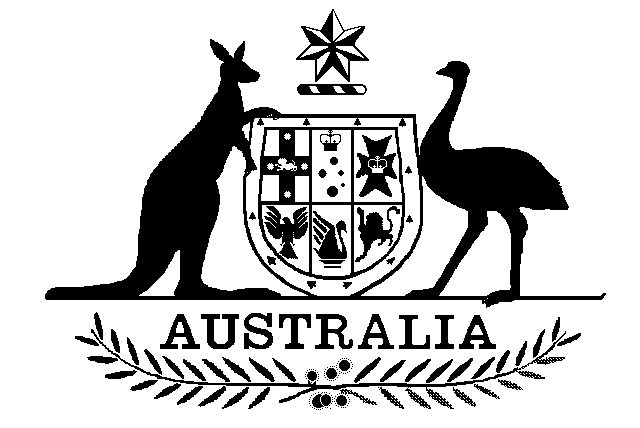 